JV BOYS TRYOUT SCHEDULETHURSDAY September 5th  5:30pm – 7:00pmMONDAY September 9th 4:30pm – 6:00pmWEDNESDAY September 11th 4:30pm – 6:00pmMONDAY September 16th 4:00pm – 6:00pmTHURSDAY September 19th 4:00pm – 6:00pmPLEASE LET YOUR COACHES AND MR. SCOTT KNOW IF YOU ARE UNABLE TO COME TO A PRACTICE!!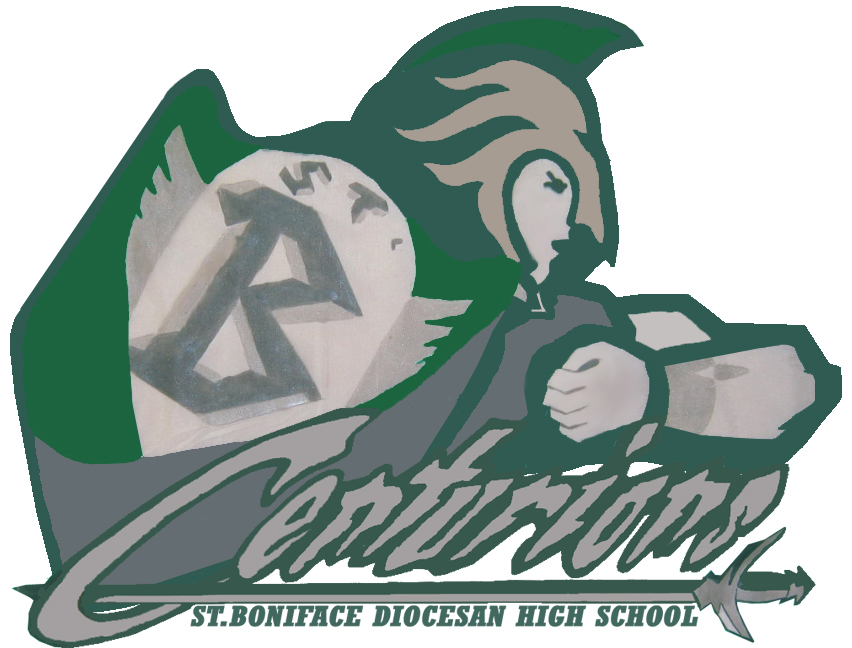 